附件1：课程补选、退选操作说明选用Google Chome浏览器选课网址：http://xsxk.bjmu.edu.cn/xsxkapp/sys/xsxkapp/*default/index.do登录账号：学生学号登陆密码：同登录上网网关密码（初始密码为8位出生年月日）在选课登录页面，输入账号和密码，点击登录：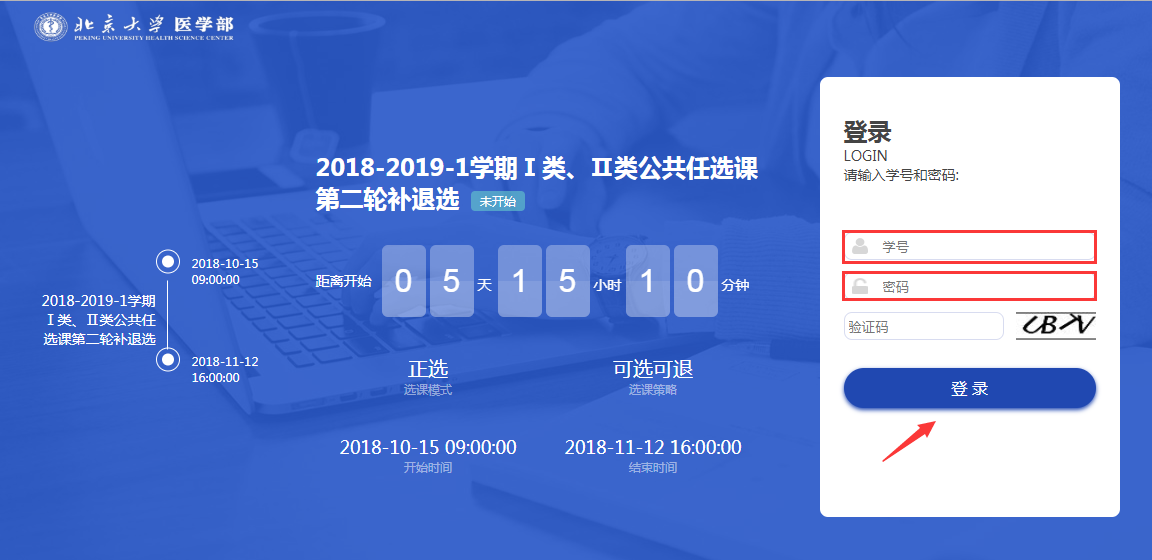 进入选课系统，点击“开始选课”：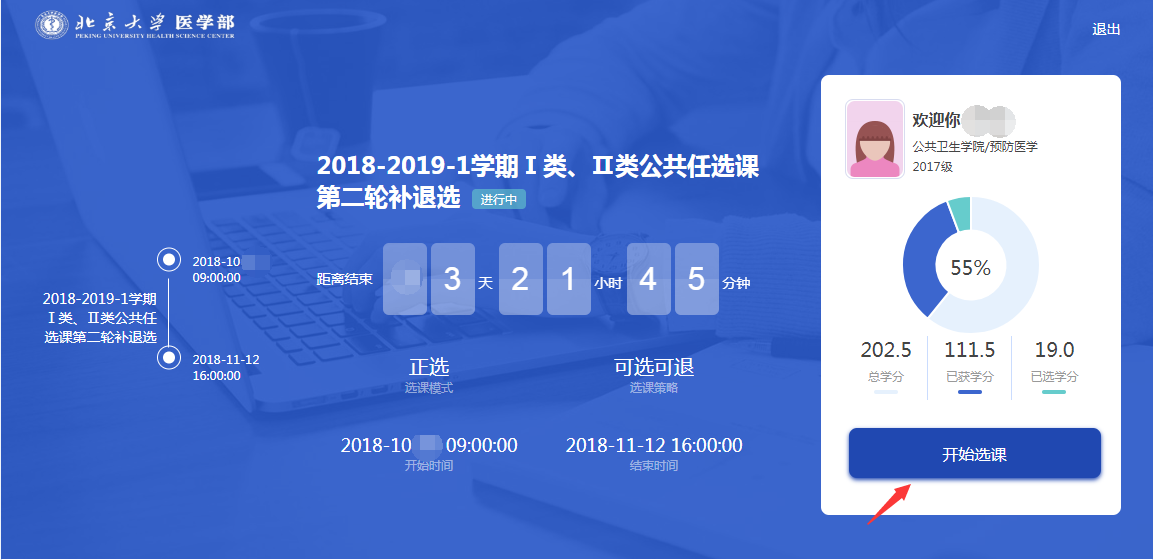 一、校内公共选修（任选课Ⅰ、Ⅱ类）课补退选操作：进入选课页面，选择“校公选课选课”，点击“选择”操作：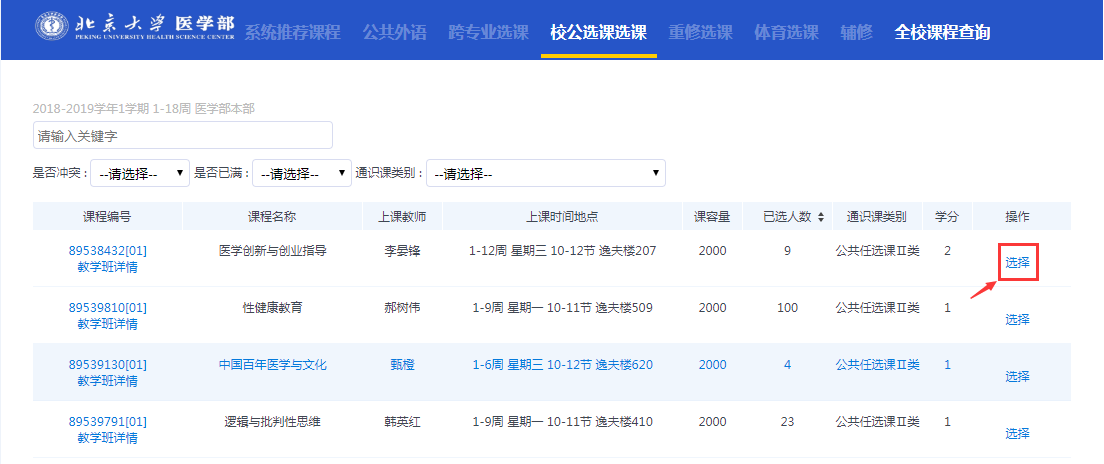 弹出如下对话框，点击“确认”表示选课成功：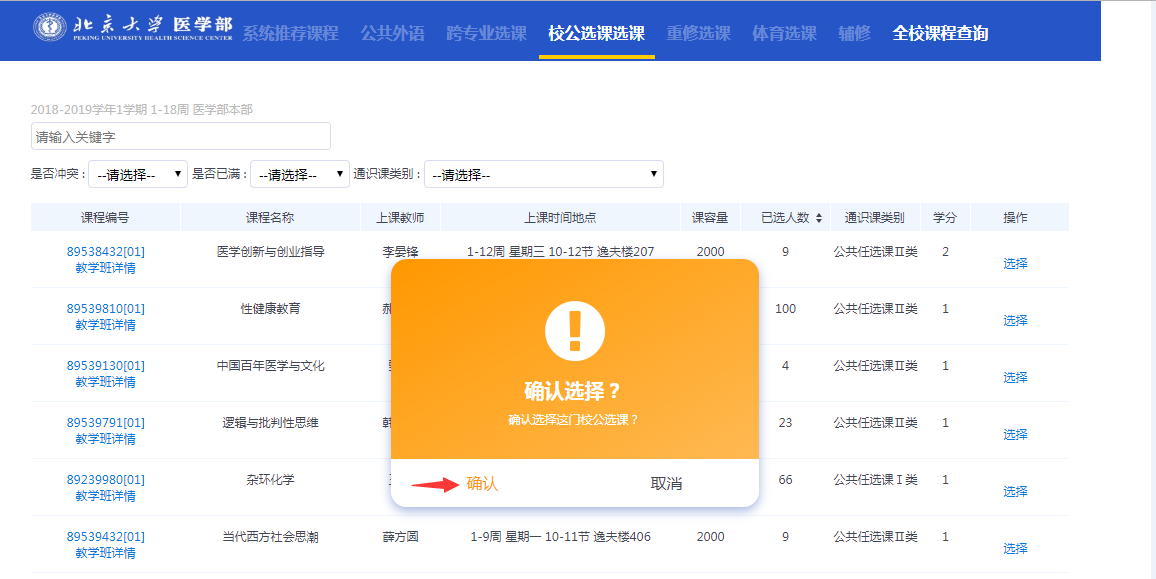 已选课程将不出现在选课页面，可在页面右侧“已选课程”处查询。如果课程已选人数达到课容量上限，或者存在与已选课程存在时间冲突，如下图。点击课程后的“选择”操作，系统不反应，该课程不可选： 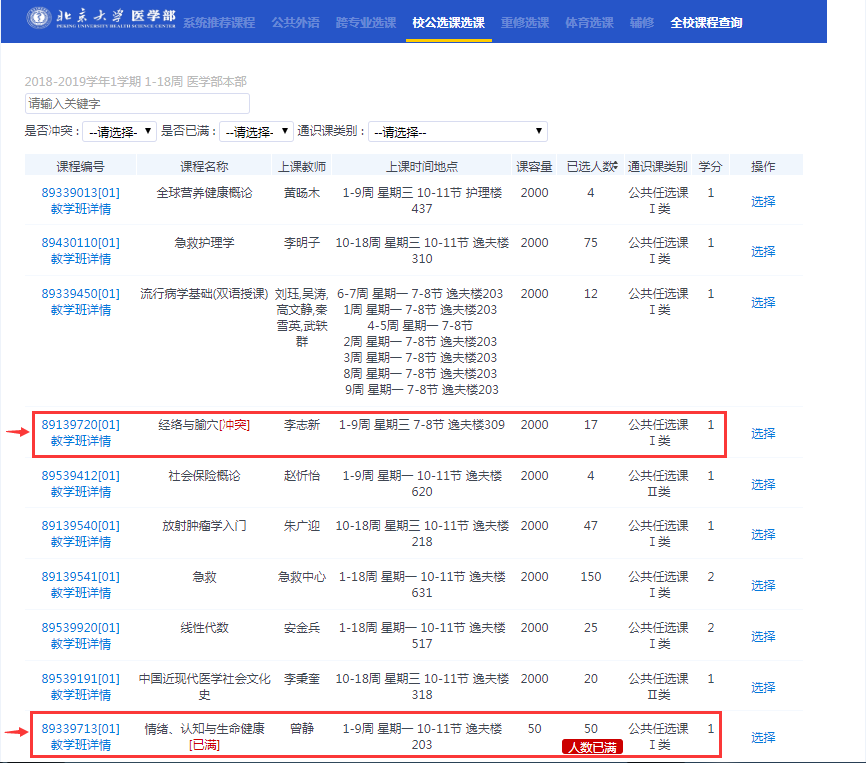 选课成功后，可点击查看已选课程进行查看。如需退选，直接点击课程后的“退选”操作即可。（注：本次补退选只可退校内公共选修课、药学专业选修课，其余课程不可退）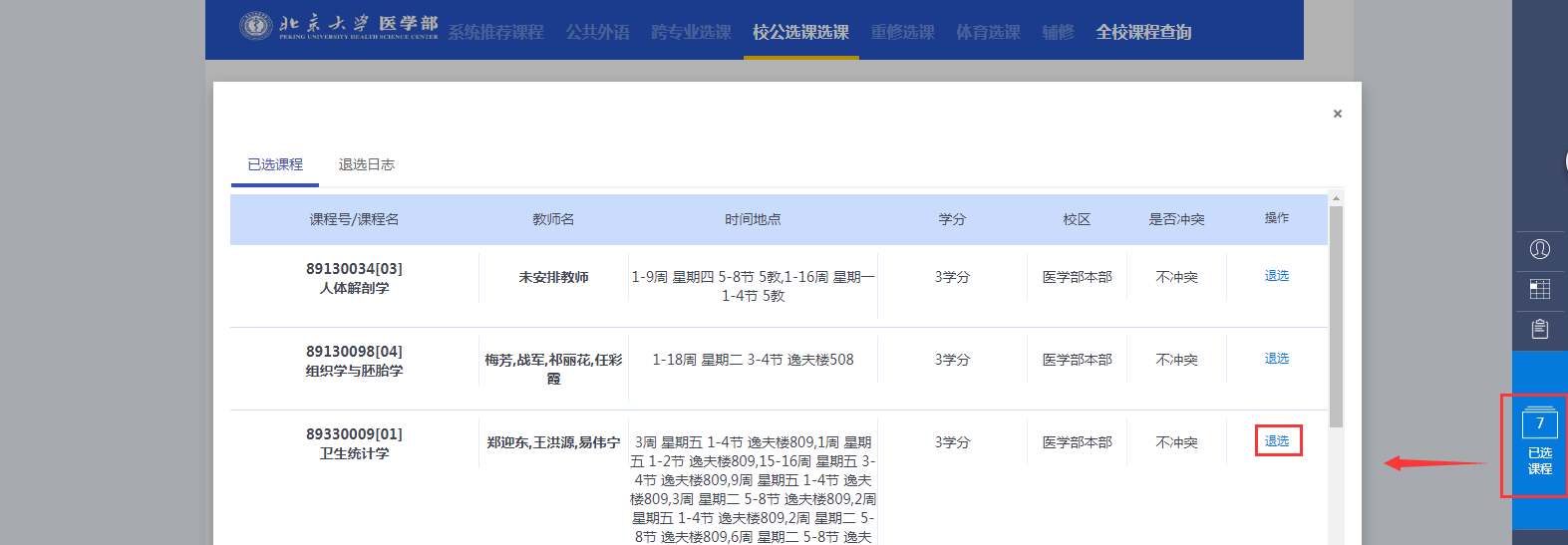 二、药学专业选修课补退选操作：选择“药学专业选修”，如图所示，带“√”为已选课程，不带“√”为可选课程：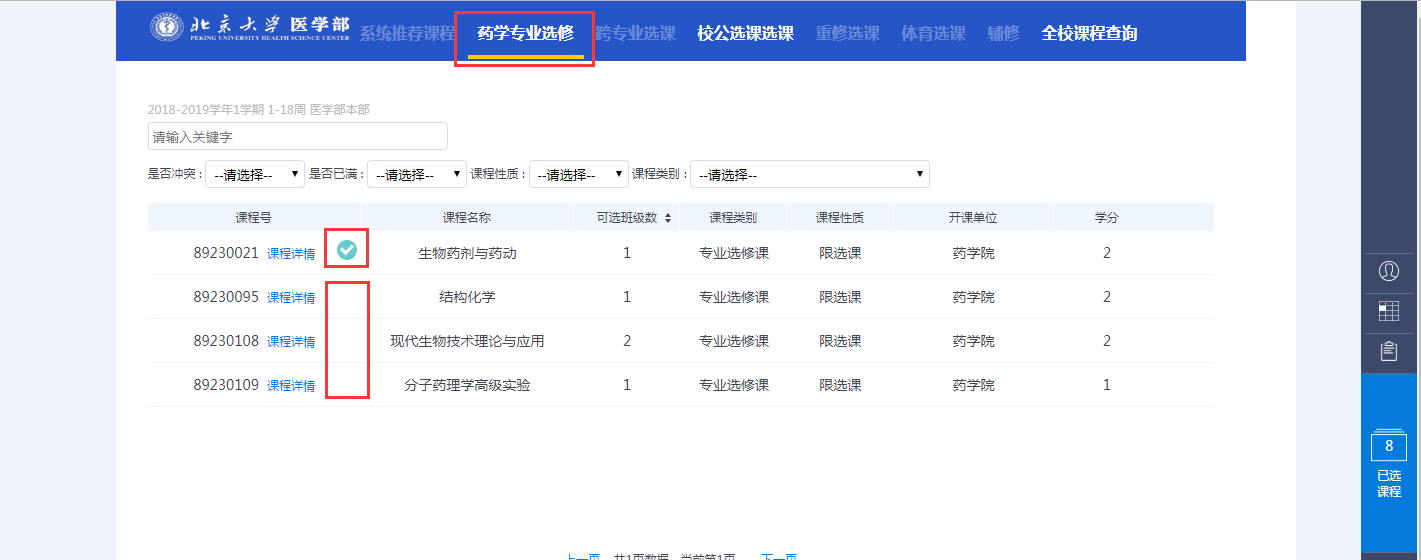 如需补选课程，点击某一门可选课程，点击课程名称，选择教学班，显示“已选”则表示选课成功：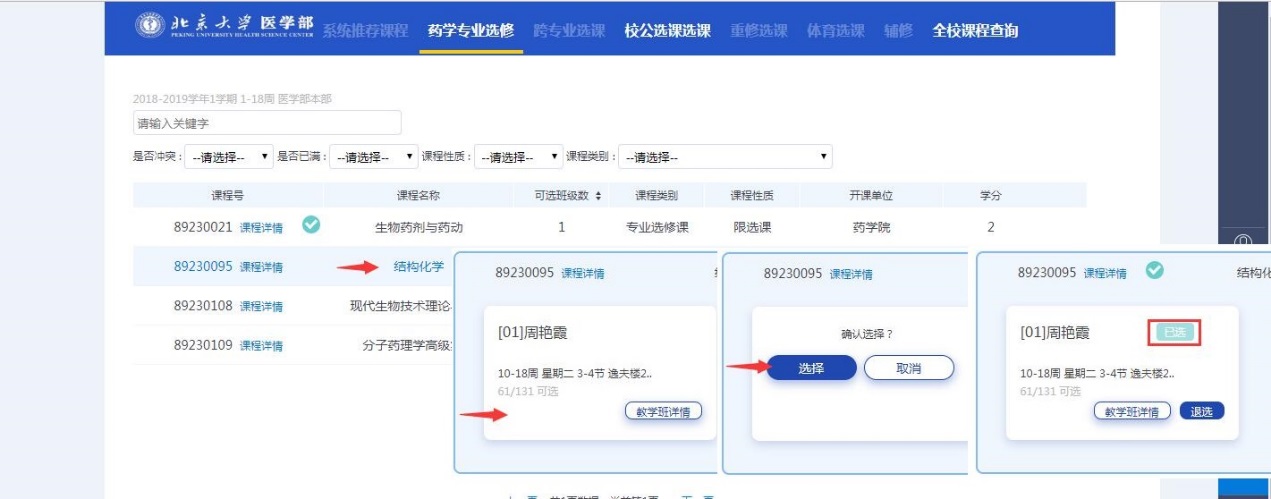 如需退选课程，点击某一门已选课程，点击课程名称，选择“退选”，点击“确定”则表示退选成功。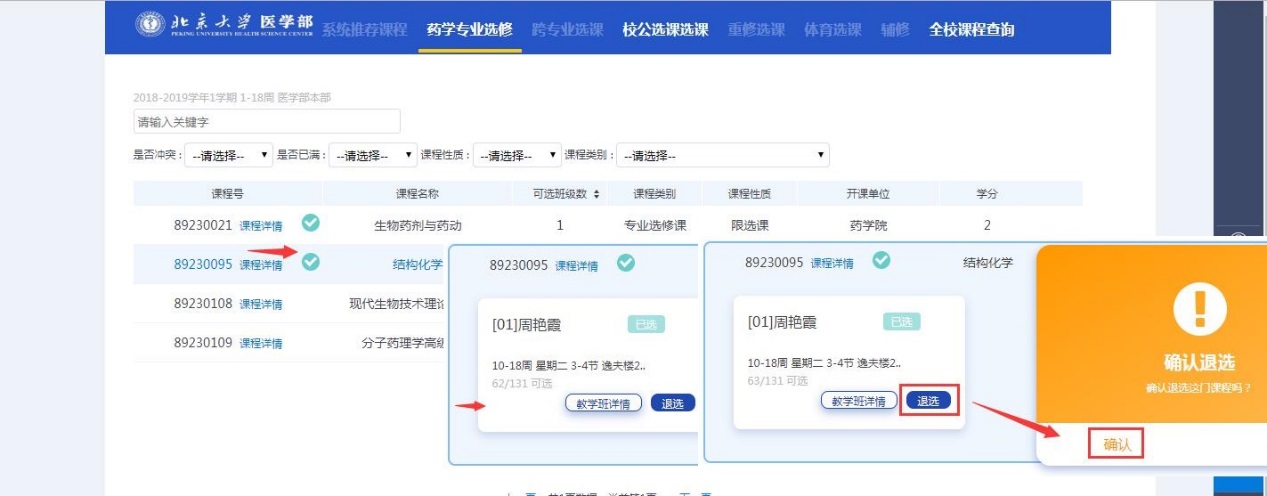 